HJ/LK-OBRADA AUDIO PRIČE: LEPTIR-CRTANJE LEPTIRANakon što smo poslušali priču danas ćemo naučiti kako nartati leptiraPromotri skice  koje će ti pomoći u radu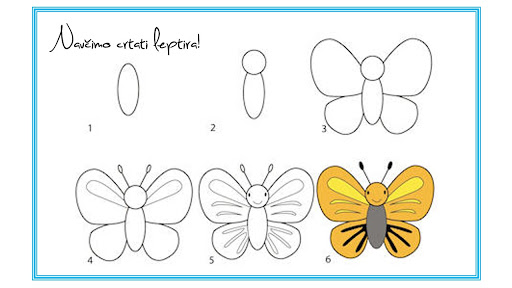 Zabavljaj se,gotove radove poslikaj i pošalji 